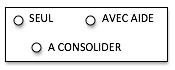      STRUCTURER SA PENSEE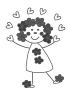 Reforme les paires.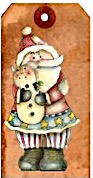 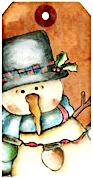 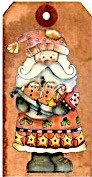 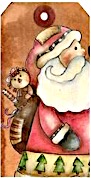 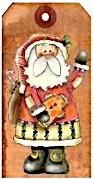 